Uprzejmie informujemy, że w dniach 28 - 29 czerwca 2022 roku (wtorek – środa) 
Centrum Doradztwa Edukacyjno – Zawodowego w Augustowie będzie nieczynne.W sprawach pilnych proszę o kontakt telefoniczny.Główne Biuro Projektu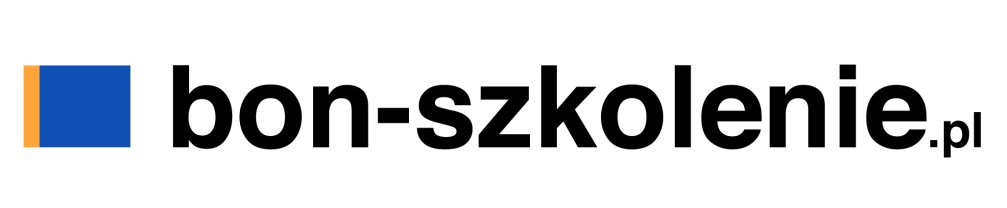 Agencja Rozwoju Regionalnego „ARES” S.A. w Suwałkach
ul. Noniewicza 42A,
16-400 Suwałki                                                                                                                          tel. 87 566 20 55Projekt zintegrowany "Kształtowanie i rozwój kompetencji kadr subregionu suwalskiego”